Soup of the DayVegetableJacket of the Day - HotJacket of the Day - ColdPotatoChefs Vegan gourmet specialFalafel & chilli jam served in a beetroot & chia wrap, pickled slaw, sweet potato friesContains cereals containing gluten, sulphur dioxide, soya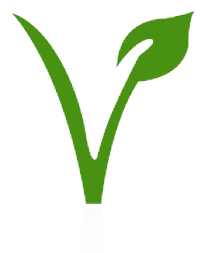 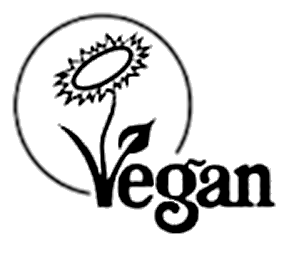 Main coursePremium main coursePanko crumbed pork escalope, whiskey & mushroom sauceContains eggs, cereals containing gluten, celery, sulphur dioxide, soya, mustard, milkPizza sliceFour cheeseContains cereals containing gluten, milkStaffStudentButternut squash 2.852.40Contains celery
StaffStudentSliced carrots 1.0085pContains sulphur dioxide
Sliced leeks 1.0085pContains sulphur dioxide
StaffStudentBaked beans 4.253.40Baked beans & cheese 4.253.40Contains milk
StaffStudentGrated mature cheddar 4.253.40Contains milk
Tuna mayonaise4.253.40Contains eggs, fish, milk
StaffStudentSteamed herb 1.201.00Portion of chips 1.501.25Bowl of chips 2.151.806.955.80StaffStudentStaffStudentMacaroni & cauliflower cheese bake 3.603.00Contains cereals containing gluten, celery, mustard, milkGrilled chicken breast, olive & arrabiatta compote3.603.00Contains celery, sulphur dioxide3.903.25StaffStudent3.002.50StaffStudent